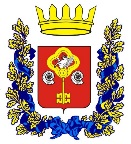 АдминистрацияАкбулакского района                ФИНАНСОВЫЙ ОТДЕЛ   461550, п. Акбулак, ул. Комсомольская, 15 тел.   2-11-92, факс  2-11-92              Приказ от 27.12.2018 г.  № 24Об утверждении Антикоррупционной политикиВ соответствии с Конституцией Российской Федерации, Федеральным законом от 12 января 1996 года № 7-ФЗ «О некоммерческих организациях», статьей 13.3 Федерального закона от 25 декабря 2008 года № 273-ФЗ «О противодействии коррупции», приказываю:1. Утвердить Антикоррупционную политику финансового отдела администрации муниципального образования Акбулакский район согласно приложению к настоящему приказу.Настоящий приказ вступает в силу с момента издания.3. Контроль за исполнением настоящего приказа оставляю за собой.Начальник финансового отдела                                                     Э.А.ЛарюшинаПорядок уведомления работодателя о случаях склонения работника к совершению коррупционных правонарушений или о ставшей известной работнику информации о случаях совершения коррупционных правонарушений в финансовом отделе администрации муниципального образования Акбулакский район Общие положение	1.1. Порядок уведомления работодателя о случаях склонения работника к совершению коррупционных правонарушений или о ставшей известной работнику информации о случаях совершения коррупционных правонарушений финансового отдела администрации муниципального образования Акбулакский район (далее – учреждение, работники, Порядок), разработан в соответствии со статьей 11.1 Федерального закона от 25 декабря 2008 года N 273-ФЗ «О противодействии коррупции».	1.2. Уведомление работодателя о фактах обращения в целях склонения к совершению коррупционных правонарушений работника (далее - Уведомление), за исключением случаев, когда по данным фактам проведена или проводится проверка, является должностной обязанностью работника.	1.3. Работник, которому стало известно о факте обращения к иным работникам в связи с исполнением должностных обязанностей каких-либо лиц в целях склонения к совершению коррупционных правонарушений работников, вправе уведомлять об этом работодателя в соответствии с Порядком. Порядок уведомления работодателя	2.1. Уведомление подается письменно в произвольной форме или в соответствии с приложением № 1 к настоящему Порядку путем передачи его начальнику учреждения или должностному лицу ответственному за профилактику коррупционных правонарушений (далее – должностное лицо)  или направляется по почте.	2.2. Работник передает уведомление не позднее рабочего дня, следующего за днем, когда работнику стало известно о фактах склонения его к совершению коррупционного правонарушения.	2.3. В случае нахождения работника в командировке, в отпуске, вне пределов места работы он обязан уведомить работодателя не позднее рабочего дня, следующего за днем прибытия к месту работы.	2.4. К уведомлению прилагаются все имеющиеся материалы, подтверждающие обстоятельства обращения в целях склонения к совершению коррупционных правонарушений работника. Перечень сведений, содержащихся в уведомлении	3.1. Уведомление должно содержать: 	- фамилию, имя, отчество, должность работника с указанием структурного подразделения; 	- описание обстоятельств, при которых стало известно о случаях обращения к работнику в связи с исполнением им должностных обязанностей каких-либо лиц в целях склонения его к совершению коррупционных правонарушений (дата, место, время, другие условия); 	- подробные сведения о коррупционных правонарушениях, которые должен был бы совершить работник по просьбе обратившихся лиц (злоупотребление служебным положением, дача взятки, злоупотребление полномочиями, иное использование работником своего должностного положения вопреки законным интересам общества и государства в целях получения выгоды в виде денег, ценностей, иного имущества или услуг имущественного характера, иных имущественных прав для себя или третьих лиц либо незаконное предоставление такой выгоды работнику другими лицами); 	- все известные сведения о физическом (юридическом) лице, склоняющем к совершению коррупционного правонарушения (фамилия, имя, отчество, должность физического лица, наименование юридического лица и другие сведения); 	- способ и обстоятельства склонения к совершению коррупционного правонарушения, а также информацию об отказе (согласии) принять предложения лица о совершении коррупционного правонарушения. Регистрация уведомлений	4.1. Ответственные лица за работу по профилактике коррупционных и иных правонарушений, осуществляют прием, регистрацию и учет поступивших уведомлений.	4.2. Регистрация уведомлений производится в журнале регистрации Уведомлений (листы журнала регистрации уведомлений должны быть пронумерованы, прошнурованы и скреплены печатью организации).	4.3. Поступившее уведомление регистрируется в журнале регистрации Уведомлений в день его поступления.	4.4. По итогам регистрации в журнале регистрации уведомлений должностное лицо выдает работнику, направившему уведомление, справку с указанием данных о лице, принявшем уведомление, дате и времени его принятия. Справка выдается работнику под роспись или направляется заказным письмом с уведомлением о вручении по месту проживания, указанному в личном деле работника.	4.5. Отказ в регистрации уведомления, а также в выдаче справки не допускается.	4.6. Конфиденциальность полученных сведений обеспечивается работодателем. Порядок организации проверки сведений, содержащихся в уведомлении 	5.1. О поступившем уведомлении в день регистрации представляется доклад руководителю учреждения.	5.2. По решению руководителя уполномоченным должностным лицом организуется проверка сведений о фактах обращения к работнику в целях склонения к совершению коррупционного правонарушения (далее - проверка). Решение о проведении проверки принимается отдельно в отношении каждого работника и оформляется в письменной форме в течение трех рабочих дней с даты регистрации уведомления. Организация проверки сведений осуществляется должностным лицом, ответственным за профилактику коррупционных правонарушений и антикоррупционной рабочей группой по противодействию коррупции финансового отдела администрации муниципального образования Акбулакский район.	5.3. При осуществлении проверки уполномоченные должностные лица вправе:	- проводить беседу с работником;	- изучать представленные работником дополнительные материалы;	- получать от работника пояснения по представленным им материалам;	- наводить справки у физических лиц и получать от них информацию с их согласия.	5.4. Проверка осуществляется в срок, не превышающий 60 рабочих дней со дня принятия решения о ее проведении. Срок проверки может быть продлен до 90 рабочих дней лицом, принявшим решение о ее проведении.	5.5. По результатам проведенной проверки уведомление с приложением материалов проверки представляется работодателю._________________	Приложение № 2 к приказу от 27.12.2018г №     Уведомление работодателя о фактах обращения в целях склонения работника к совершению коррупционных правонарушенийПриложение № 3 к приказу                                                                              от 27.12.2018г №    .Журнал регистрации Уведомлений работодателя о фактах обращения в целях склонения работника к совершению коррупционных правонарушенийПриложение № 1к приказу №24  от 27.12.2018г.Начальнику финансового отдела администрации муниципального образования Акбулакский районНачальнику финансового отдела администрации муниципального образования Акбулакский район(Ф.И.О.)(Ф.И.О.)от(Ф.И.О. работника, должность, структурное подразделение, контактный телефон)Сообщаю, что:1.(описание обстоятельств, при которых стало известно о случаях обращения к работнику в связи с исполнением им каких-либо лиц в целях склонения его к совершению коррупционных нарушений)2. Склонение к совершению коррупционного правонарушения производилось в целях осуществления(указывается сущность предполагаемого коррупционного правонарушения)Склонение к совершению коррупционного правонарушения осуществлялось посредством(указывается способ склонения к совершению коррупционного правонарушения: угроза, обещание, обман, насилие и т.д.)Склонение к совершению коррупционного правонарушения произошло(указывается время, дата, место (город, адрес))Склонение к совершению коррупционного правонарушения производилось(обстоятельства склонения к коррупционному правонарушению: телефонный разговор, личный прием и т.д.)3.(все известные сведения о физическом (юридическом) лице, склоняющем к коррупционному правонарушению)Прилагаемые материалы:(дата, подпись, инициалы и фамилия)N п/п№,дата УведомленияСведения о работнике, направившем УведомлениеСведения о работнике, направившем УведомлениеСведения о работнике, направившем УведомлениеСведения о работнике, направившем УведомлениеСведения о работнике, направившем УведомлениеСведения о работнике, направившем УведомлениеСведения о работнике, направившем УведомлениеКраткоесодержание УведомленияФ.И.О. лица,принявшего Уведомление№,дата УведомленияФ.И.О.документ, удостоверяющий личностьдокумент, удостоверяющий личностьДолжностьДолжностьКонтактный номер телефона Контактный номер телефона Краткоесодержание УведомленияФ.И.О. лица,принявшего Уведомление